	2017年12月18日，日内瓦尊敬的先生/女士，我谨在此通知您，负责研究“业务提供和电信管理的运营方面”的ITU-T第2研究组在2017年12月1日的闭幕全体会议上决定应WTSA-16第54号决议的要求，创建ITU-T第2研究组非洲区域组（SG2 RG-AFR）。因资源有限，部分非洲利益攸关方在参加主要在日内瓦举行的第2研究组会议方面面临诸多局限性。设立第2研究组非洲区域组将有助于讨论、润色和推动非洲提交第2研究组的文稿，让第2研究组成员倾听非洲的声音。第2研究组在2017年12月1日的闭幕全体会议上请尼日利亚的Anthony Ikemefuna先生和乌干达的Susan Nakanwagi女生召集第2研究组非洲区域组的第一次会议。会议进一步指出，在第2研究组新的非洲区域组的领导班子和管理团队成立后，第2研究组东非区域组（SG2RG-EA）将停止活动。该区域组的主要目标是鼓励非洲国家的监管机构和运营商开展合作，更好地实施与第2研究组有关的ITU-T建议书并促进这些实体及普遍意义上的非洲区域专家们更多地参与第2研究组的活动，为第2研究组的活动做出有效贡献。ITU-T第2研究组非洲区域组（SG2 RG-AFR）的职责范围和工作方法已获第2研究组批准，详见附件1。顺致敬意！（原件已签）电信标准化局主任李在摄附件：1件附件1ITU-T第2研究组非洲区域组（SG2 RG-AFR）的职责范围a)	鼓励非洲区域成员国、部门成员、各国监管机构和运营商积极参与第2研究组的工作、讲习班和其他相关活动。b)	敦促并鼓励非洲国家参与ITU-T第2研究组的工作并做出贡献，尤其是在ITU-T第2研究组制定的新建议书/修订建议书方面。这可能包括提交本区域的合并文稿。c)	根据本地区设定的工作重点确定并鼓励开展有关ITU-T第2研究组的研究议题。这可能包括但不限于：固定和移动号码、识别码和代码；全球共享代码；M2M；物联网；各国和国际码号资源、主叫方号码传送、迂回呼叫程序的滥用；OTT等互联网和业务融合及/或基础设施对区域电信网络和业务的影响；数字金融服务和电信金融等。d)	在非洲地区传播并共享ITU-T第2研究组、其工作组及相关标准化和技术机构提供的涉及“业务提供和电信管理的运营方面”的相关信息。e)	促进向非洲专家宣传有关第2研究组或其工作组内现有的重要和新兴议题的信息，通过电子邮件通信录和/或实际参会的方式使专家们了解这些问题并为他们参与第2研究组的活动提供支持，为他们起草提交第2研究组的文稿提供能力支持。f)	为有志参加电子邮件通信录非正式讨论的潜在非洲专家们提供帮助，增加非洲专家对课题相关工作的参与。g)	确定非洲运营商和各国监管机构有关ITU-T第2研究组的具体培训需求并与ITU-T第2研究组联合，协调在本地区举行有关此类议题的深度辅导。 h)	作为非洲电信运营商、监管部门、区域标准化组织与ITU-T第2研究组之间的桥梁，确保ITU-T第2研究组充分利用适用于非洲电信网络和业务的相关监管信息，其中也包括在制定建议书时可考虑在内的具体问题。i)	协助非洲主管部门、各国监管机构和运营商在本地区实施ITU-T第2研究组建议书。j)	与相关区域性组织、标准化机构和国际电联区域代表处合作。 k)	推动本地区电信NNAI资源划分、使用和管理的讨论与研究并研究非洲运营商和监管部门在这些资源的必要性、其指配、使用和/或滥用方面所遇到的问题，并就优化使用这些资源，以便在非洲大陆有效提供通信业务的战略方面提出建议。l)	向其上级第2研究组的全体会议报告其工作。工作方法ITU-T第2研究组非洲区域组主要采用电子工作方法并通过指定的联系人发送信函，在可能的情况下也会考虑召开面对面会议。_____________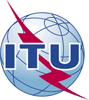 国 际 电 信 联 盟电信标准化局国 际 电 信 联 盟电信标准化局文号：电话：传真：电信标准化局第65号通函SG2/JZ+41 22 730 5855
+41 22 730 5853
致：-	国际电联各成员国主管部门；-	ITU-T部门成员；-	ITU-T部门准成员；-	国际电联学术成员电子
邮件：tsbsg2@itu.int抄送：-	非洲电信联盟（ATU）；-	非洲ICT消费者网络（AICN）；-	西非国家经济共同体（ECOWAS）；-	东非通信组织（EACO）；-	阿拉伯国家联盟；-	国际电联非洲区域代表处；-	国际电联非洲各地区办事处；-	第2研究组正副主席；-	第2研究组东非区域组正副主席；-	电信发展局主任；-	无线电通信局主任事由：创建ITU-T第2研究组非洲区域组（SG2 RG-AFR）